Pečovatelská služba Luže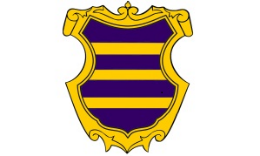 						Na Výsluní 9, 538 54 Luže						IČ: 00270440						Pevná linka: 469 672 015						E-mail: dps@luze.cz						www.luze.cz/pece-a-sluzby/pecovatelska-sluzba/Žádost o poskytování pečovatelské službyŽadatel*nepovinný údaj – není rozhodující pro poskytování pečovatelské služby	Kontaktní osobaZákonný zástupce žadatele, opatrovník(vyplňuje se jen v případě, že žadatel nejedná samostatně)*nepovinný údaj – není rozhodující pro poskytování pečovatelské službyProhlášení žadatele Prohlašuji, že všechny uvedené údaje v této žádosti jsou pravdivé a úplné.Potvrzuji, že beru na vědomí, že vyřízení mé žádosti vyžaduje šetření sociálního pracovníka Pečovatelské služby Luže v místě mého bydliště.Beru na vědomí, že Pečovatelská služba Luže bude shromažďovat, zpracovávat a uchovávat mé osobní údaje uvedené ve všech dokumentech, které souvisí s poskytováním sociálních služeb, a které je nutné evidovat (vše v souladu s Nařízením Evropského parlamentu a Rady (EU) 2016/679 ze dne 27. dubna 2016 o ochraně fyzických osob v souvislosti se zpracováním osobních údajů a o volném pohybu těchto údajů a o zrušení směrnice 95/46/ES (obecné nařízení o ochraně osobních údajů) a dále v souladu s relevantními vnitrostátními právními předpisy v oblasti ochrany osobních údajů).V ………………………….. dne……………………… 	………………………………….								vlastnoruční podpis žadateleZáznamy Pečovatelské služby Luže  Jméno a příjmení: ……………………………………………………… Titul:* …...........  Trvalé bydliště: …………………………………………………………………………...  Datum narození: ………………………. Rodinný stav:* …………………………...........  Telefon:* ……………………………….. E-mail:* ………………………………………  Kontaktní adresa: …………………………………………………………………………  Jméno a příjmení: ………………………………………………… Titul: ………………..  Telefon: …………………………………. E-mail: ……………………………………….  Jméno a příjmení: ………………………………………………….. Titul: …………….  Trvalé bydliště: ………………………………………………………………………….  Datum narození: ……………........................  Telefon: ……………………………………. E-mail: …………………………………...  Kontaktní adresa: ………………………………………………………………………...Žiji (zaškrtněte):□  osaměle (nemám rodinné příslušníky)□  osaměle, ale mám příbuzné, kteří žijí jinde□  s rodinnými příslušníky (manžel/ka, syn, dcera, zeť, snacha, bratr, sestra, rodiče), kteří: 			□   jsou doma		□ jsou zaměstnániPříspěvek na péči (zaškrtněte)*:□  ne	    □  zažádáno	   	□  I. stupeň	  □  II. stupeň	    □ III. stupeň     □ IV. stupeňStupeň mimořádných výhod (zaškrtněte)*:□ TP (těžké postižení)	 □ ZTP (zvlášť těžké postižení)	     □ ZTP/P(zvlášť těžké postižení/průvodce)Jsem osobou, kdy mám dle § 75 odst. 2, písm. a), b), c), d), e) zák. č. 108/2006 Sb., o sociálních službách nárok na pečovatelskou službu bez úhrady s výjimkou stravy (pokud je vaše odpověď zaškrtnuta, je nutné doložit potřebným osvědčením, vyjma rodin s dětmi):□ rodina, ve které se narodily současně 3 a více dětí, a to do 4 let věku těchto dětí□ účastník odboje (zák. č. 255/1946 Sb. a zák. č. 462/1910 Sb.)□ osoba, která byla zařazena v táboře nucených prací nebo v pracovním útvaru (zák.č. 87/1991 Sb.)□ osoba, která je účastna rehabilitace (zák. 119/1990 Sb.)□ pozůstalé manželé po výše uvedených osobách starší 70 letPraktický lékař a Váš zdravotní stav (nepovinný údaj):……………………………………………………………………………………………..……………………………………………………………………………………………..Odůvodnění žádosti (Vaše přání, potřeby, co od služby očekáváte): ………………………………………………………………………………………………………………………………………………………………………………………………………………………………………………………………………………………………………………………………………………………………………………………………………………………………………………………………………………………………………………………………………………………………………………………………Nabídka základních úkonů Pečovatelské služby Luže(zaškrtněte služby, o které máte zájem)a) pomoc při zvládání běžných úkonů péče o vlastní osobu:	□ pomoc a podpora při podávání jídla a pití	□ pomoc při oblékání a svlékání včetně speciálních pomůcek	□ pomoc při přesunu na lůžko nebo vozík            □ pomoc při prostorové orientacib) pomoc při osobní hygieně nebo poskytnutí podmínek pro osobní hygienu:	□ pomoc při úkonech osobní hygieny	□ pomoc při použití WC/výměna plen	□ celková koupel v zařízení DPS (včetně mytí vlasů)	□ celková koupel v domácnosti klienta (včetně mytí vlasů)c) poskytnutí stravy nebo pomoc při zajištění stravy:	□ pomoc při přípravě jídla a pití	□ dovoz a donáška jídlad) pomoc při zajištění chodu domácnosti	□ běžný úklid a údržba domácnosti	□ velký úklid (např. sezónní, úklid po malování)	□ donáška vody	□ topení v kamnech včetně donášky a přípravy topiva, údržba topných zařízení	□ běžné nákupy a pochůzky	□ velký nákup (např. týdenní nákup, nákup ošacení a vybavení domácnosti)	□ praní a žehlení osobního nebo ložního prádlae) zprostředkování kontaktu se společenským prostředím:□ doprovázení dospělých k lékaři, na zájmové a volnočasové aktivity, na orgány veřejné moci a instituce poskytující veřejné služby a doprovázení zpětK těmto základním úkonům je možné sjednat doplňkové služby:            □ zapůjčení kompenzační pomůcky – židle do sprchy	□ doprava	□ kopírování písemností a lékařských zpráv	□ administrativní úkony (vyplňování žádostí, objednání sanitky)            □ dohled nad užíváním léků	□ pomoc při měření krevního tlaku a glykémie	□ pomoc při přípravě zavazadla na hospitalizaci	□ zvláštní dohled nad klientem v době od 7.00 do 20.30 hod.	□ pomoc s domácím rozpočtem Datum přijetí žádosti: …........................ Podpis sociálního pracovníka: ………………………….